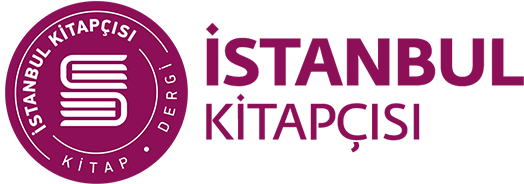 POİNT İNTERNET TEKNOLOJİLERİ VE LOJİSTİK ANONİM ŞİRKETİKİŞİSEL VERİ SAHİBİ BAŞVURU FORMU6698 Sayılı Kişisel Verilerin Korunması Kanununun (“KVKK”) 11. maddesinde, ilgili kişinin veri sorumlusuna başvurarak, aşağıda yazılı haklarını kullanabileceği düzenlenmiştir. Kişisel verisi işlenen gerçek kişilerin (“İlgili Kişi”) veri sorumlusuna yapacakları başvuru usul ve esasları “Veri Sorumlusuna Başvuru Usul ve Esasları Tebliği” ile düzenlenmiştir. Bu kapsamda aşağıda tablo halinde belirtilen haklarınız ile ilgili taleplerinizi lütfen işaretleyiniz. Yasal mevzuattan doğan haklarını kullanmak isteyen ilgili kişiler, aşağıda belirtilen başvuru yollarından herhangi birini kullanarak başvuru yapabileceklerdir. KVKK politikalarımızı internet sitemizden inceleyebilirsiniz. Aşağıda yazılı formu eksiksiz doldurarak, Veri Sorumlusu olan şirketimize yukarıdaki yöntemlerden herhangi biri ile başvurunuzu iletiniz.  Lütfen şirketimiz ile olan aşağıda yazılı hukuki ilişkinizi belirtiniz. (Müşteri, iş ortağı, tedarikçi, çalışan adayı, eski çalışan, üçüncü taraf firma çalışanı gibi) ☐Ürün veya hizmet alan / Müşteri ☐Yayıncı/Kitapçı☐Potansiyel ürün veya hizmet alıcısı  ☐Tedarikçi☐Tedarikçi Çalışanı☐İş ortağı☐Çalışan☐Eski Çalışan☐Çalışan Adayı ☐Diğer…………………………………………………………………………………………………………………………………Şirketimiz içerisinde iletişimde olduğunuz:Birim					: …………………………………Konu					: …………………………………☐Eski Çalışan			: ………………………………….☐Çalıştığım Yıllar			: …………………………………☐Ürün/Hizmet Satın Aldım		: …………………………………☐İş Başvurusu Yaptım 		: …………………………………☐Özgeçmiş Paylaştım/Tarih 	: …………………………………☐Üçüncü Kişi Firma Çalışanıyım 	: …………………………………Lütfen çalıştığınız firma ve pozisyon bilgisini belirtinizLütfen KVKK kapsamındaki talebinizi detaylı olarak belirtinizLütfen başvurunuza vereceğimiz yanıtın tarafınıza bildirilme yöntemini seçinizŞirketimizle olan hukuki ilişkinizi ve varsa şirketimiz tarafından işlenen kişisel verilerinizi eksiksiz olarak belirleyerek, ilgili başvurunuza doğru ve kanuni süresinde cevap verilebilmesi için bu form düzenlenmiştir. Hukuka aykırı ve haksız bir şekilde veri paylaşımından kaynaklanabilecek hukuki risklerin önlenmesi ve kişisel verilerinizin güvenliğinin sağlanması amacıyla, kimlik ve yetki tespiti için şirketimiz ek evrak ve açıklama bilgisi talep etme hakkını saklı tutar. Başvuru Formu kapsamında iletmekte olduğunuz taleplerinize ilişkin bilgilerin doğru ve güncel olmaması ya da yetkisiz bir başvuru yapılması halinde, şirketimiz söz konusu yanlış bilgi, yetkisiz başvuru kaynaklı taleplerden dolayı sorumluluk kabul etmemektedir. Vekâleten teslim alınması halinde, vekaletname aslı veya onaylı sureti, temsil belgesi veya yetki belgesi olması gerekmektedir. Belirtilen usul ve esaslara uygun başvuruda bulunmanız halinde, talepleriniz, niteliğine göre en kısa sürede ve en geç 30 gün içinde ücretsiz olarak sonuçlandırılacaktır. Ancak, işlemin ayrıca bir maliyet gerektirmesi hâlinde, Kişisel Verileri Koruma Kurulu’nca belirlenen tarifedeki ücret talep edilebilecektir. Başvuru Sahibi İlgili Kişinin Beyanı:  Kişisel Veri/Başvuru Sahibi olarak, başvuru formunda yer alan genel açıklamaları okuduğumu, KVK Kanunu ve başvuru formunda yer alan hak ve yükümlülüklerimi bildiğimi ve bu kapsamda başvuru formunda belirtmiş olduğum tüm bilgilerin doğru ve eksiksiz olduğunu kabul ve beyan ederim. İşbu talebime istinaden yasal süre içerisinde tarafıma bilgi verilmesini rica ederim.Talep Edilen Haklar (Madde 11)Lütfen Seçiniza)Kişisel veri işlenip işlenmediğini öğrenme, b)Kişisel verileri işlenmişse buna ilişkin bilgi talep etme, c)Kişisel verilerin işlenme amacını ve bunların amacına uygun kullanılıp kullanılmadığını öğrenme, ç)Yurt içinde veya yurt dışında kişisel verilerin aktarıldığı üçüncü kişileri bilme,  d)Kişisel verilerin eksik veya yanlış işlenmiş olması hâlinde bunların düzeltilmesini isteme,  e)Kanunun 7.maddesinde öngörülen şartlar çerçevesinde kişisel verilerin silinmesini veya yok edilmesini isteme, f)(d) ve (e) bentleri uyarınca yapılan işlemlerin, kişisel verilerin aktarıldığı üçüncü kişilere bildirilmesini isteme, g)İşlenen verilerin münhasıran otomatik sistemler vasıtasıyla analiz edilmesi suretiyle kişinin kendisi aleyhine bir sonucun ortaya çıkmasına itiraz etme, ğ)Kişisel verilerin kanuna aykırı olarak işlenmesi sebebiyle zarara uğraması hâlinde zararın giderilmesini talep etme,Güvenli Elektronik İmza, mobil imza ya da şirketimize bildirdiğiniz ve şirketimiz sisteminde kayıtlı bulunan Elektronik Posta adresini kullanmak suretiyle bilgi@istanbulkitapcisi.com adresine şirketimizde kayıtlı bulunan e mail adresinizden elektronik posta göndererekİlgili kişinin işbu formu eksiksiz doldurarak, Point İnternet Teknolojileri ve Lojistik Anonim Şirketi (“İSTANBUL KİTAPÇISI”), Asmalı Mescit Mah. Ensiz Sok. Tünel Geçidi İş Hanı No:3 İç Kapı No:16 Beyoğlu İstanbul adresine yazılı veya bizzat başvuru yaparakİlgili kişinin Şahsi Kayıtlı Elektronik Posta (KEP) adresini kullanarak, şirketimize ait Kayıtlı Elektronik Posta (KEP) adresine pointinternet@hs06.kep.tr kayıtlı elektronik posta göndererekNoter vasıtasıyla yapacağı başvurusu veya KVK Kurumunun belirlediği yöntemlerleAd-Soyadı T.C. Kimlik Numarası Diğer Ülke Vatandaşları için Pasaport No veya Kimlik Numarası Tebligata Esas Yerleşim Yeri Adresi İşyeri Adresi Cep Telefonu Telefon Numarası Faks Numarası E-posta AdresiKayıtlı Elektronik Posta (KEP) Adresi Adresime gönderilmesini istiyorum E-posta adresime gönderilmesini istiyorum Elden teslim almak istiyorum             KEP adresime gönderilmesini istiyorumİlgili Kişi/Başvuru Sahibinin Adı Soyadı 		: Başvuru Tarihi 	: İmza 			: